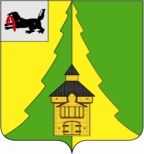 Российская ФедерацияИркутской областиНижнеилимский  муниципальный районАДМИНИСТРАЦИЯПОСТАНОВЛЕНИЕОт  06.04.2021 г   № 319           г. Железногорск - Илимский«Об утверждении стоимости  платных услуг 1 машино-часа для автогрейдера А-98 М2.1 для МУП «УК Коммунальные  услуги»    В соответствии  с Федеральным законом от 06.10.2003 г. № 131-ФЗ «Об общих  принципах  организации местного самоуправления в Российской Федерации, постановлением администрации Нижнеилимского муниципального района от 29.09.2011 г. № 1016 «Об утверждении административного регламента по исполнению муниципальной функции  «Рассмотрение материалов экономического обоснования тарифов на услуги муниципальных  предприятий и учреждений», руководствуясь статьями № 36, 47 Устава муниципального образования «Нижнеилимский район»,  администрация муниципального образования «Нижнеилимского района» ПОСТАНОВЛЯЕТ:Установить  и ввести в действие с 01.04.2021 года стоимость платных  услуг 1 машино-часа для автогрейдера А-98 М2.1  для  МУП «УК Коммунальные  услуги» согласно Приложению №1 Опубликовать настоящее постановление в периодическом печатном издании «Вестник Думы и администрации  Нижнеилимского муниципального района» и на официальном сайте муниципального образования «Нижнеилимский район».Контроль за исполнением настоящего постановления возложить на заместителя мэра района по жилищной политике, градостроительству, энергетике, транспорту и связи  В.В.Цвейгарта.Мэр района                                                           М.С.РомановРассылка: в дело, отдел ЖКХТ и С, ОСЭР, отдел организационной работы и взаимодействия с поселениями,  МУП «УК Коммунальные  услуги», СМИ.Е.В.Гусенко, (839566) 32745  Приложение к постановлению  администрацииНижнеилимского муниципального районаот «06» __04___ 2021 года  № _319_Прейскурант стоимости платных   услуг 1 машино-часа для автогрейдера А-98 М2.1. для МУП «УК Коммунальные услуги»  Мэр района                                                           М.С.Романов№Марка автомобиля (спецтехники)Стоимость 1 машино-часа (руб.)1Автогрейдер А-98 М2.14703,76